 Draft Local Area Traffic Management Plan – 
McCormicks Precinct Survey Questionnaire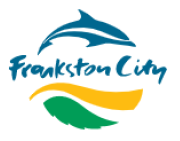 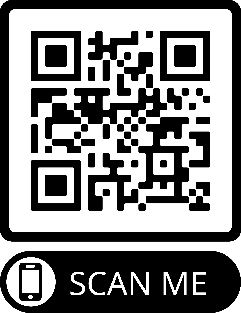 Please review the draft LATM plan and information sheet, then complete this survey online via Social Pinpoint at frankston.mysocialpinpoint.com/McCormicksLATM (or by scanning the QR code). Alternatively the completed hard copy can be returned to Frankston City Council’s Engineering Services Department using the enclosed Reply Paid envelope, or scan and email to EngServices@frankston.vic.gov.au by Friday 30 July 2021. Contact details (optional): Address:	 _____________________________  Name: ________________________   Phone No. / or Email: _____________________________What street do you live in? (required) _____________________________________________
If you answered no to any of the above recommendations, 			Do you have any other comments or feedback to provide on the draft 
please state below why:							recommended LATM plan?__________________________________________________________		_______________________________________________________________________________________________________________________		_______________________________________________________________________________________________________________________		_______________________________________________________________________________________________________________________		_______________________________________________________________________________________________________________________		_____________________________________________________________Privacy
Frankston City Council is committed to protecting your privacy. You can choose to respond to this consultation survey anonymously, however you are required to specify your street for your survey to be considered. Any information you provide in your survey response will be shared with Ratio Consultants and used for completing this study. Public reports regarding the project will include aggregate responses and not identify individuals. Your personal information will only be used and disclosed as authorised by law. For further information about how Council handles personal information, or to request access to your personal information, see www.frankston.vic.gov.au or contact Council’s privacy officer on 1300 322 322.#Street / LocationRecommended TreatmentIssue / ReasonsDo you support this recommendation? (tick one)Do you support this recommendation? (tick one)Do you support this recommendation? (tick one)#Street / LocationRecommended TreatmentIssue / ReasonsYesNoN/A1William Road (#14, #24, #47)Flat top speed humpsHigh 85th %ile speeds (60.1 km/h) and ‘rat running’2Protea Street (#12, #57)Flat top speed hump near #12 and raised slow point near #57Community complaints / feedback of ‘rat-running’ to avoid Cadles Road.3Luscombe Avenue (#23,#32,#50R,#64)Flat top speed humpsHigh 85th %ile speeds (52.9 km/h) and ‘rat running’4William Road (#80)Indented parking in front of Aged Care CentreLarge amount of vehicles parking on naturestrip 5Cadles Road (opposite #69)Yellow bus-bay line marking at existing bus stopsVehicles parking in ‘bus zone’ restricts access to kerbside stops6Cadles Road (opposite #71)Alter existing supervised school crossings to ‘raised’ crossings (e.g. school crossing with speed bump)Reduce speeds and improve pedestrian safety around school crossing points7Hall Road / McCormicks RoadNote only: Works by state government (MRPV) associated with the duplication of Hall RoadNote only: Works by state government (MRPV) associated with the duplication of Hall RoadNote only: Works by state government (MRPV) associated with the duplication of Hall RoadNote only: Works by state government (MRPV) associated with the duplication of Hall RoadNote only: Works by state government (MRPV) associated with the duplication of Hall Road8Hall RoadNote only: Works by state government (MRPV) associated with the duplication of Hall RoadNote only: Works by state government (MRPV) associated with the duplication of Hall RoadNote only: Works by state government (MRPV) associated with the duplication of Hall RoadNote only: Works by state government (MRPV) associated with the duplication of Hall RoadNote only: Works by state government (MRPV) associated with the duplication of Hall Road9Rangeview Drive (#8, #19)Flat top speed humpsHigh 85th %ile speeds (53.5 km/h)10Brunnings Road (#10, #82)Flat top speed humpsHigh 85th %ile speeds (55.8 km/h)11Brunnings Road (Carrum Downs Secondary College)Alter existing supervised school crossings to ‘raised’ crossings (e.g. school crossing with speed bump) and potentially relocate towards McCormicks RoadReduce speeds and improve pedestrian safety around school crossing points. To better align with pedestrian desire lines (currently underutilised)12McCormicks Road / Brunnings RoadBollards, improved warning and alignment signage, and improved road pavement within roundabout.High instance of property damage crashes occurring, especially on school corner and in wet conditions.13McCormicks Road (Carrum Downs Secondary College)Electronic 40km/h during school times signage (upgrade to existing)To improve compliance with school time speed limit restrictions14Cadles Road (#119, #122)Yellow bus-bay line marking at existing bus stopsVehicles parking in ‘bus zone’ restricts access to kerbside stops15Cadles Road (#103A)Alter existing supervised school crossings to ‘raised’ crossings (e.g. school crossing with speed bump)Reduce speeds and improve pedestrian safety around school crossing points16Herbert Road (#21)Flat top speed humpHigh 85th %ile speeds (52.2 km/h)17Carrum Woods Drive/Elstar DriveRealign the intersection priorities and convert to ‘slow point’Community complaints / feedback of confusing intersection and vehicles failing to give way18Carrum Woods Drive/Black Wattle WaySplitter island and pedestrian refugeImprove safety through reduced speeds and ‘corner cutting’19Sherbourne Drive/Wendel CourtRealign the intersection priorities and convert to ‘slow point’Community complaints / feedback of confusing intersection and vehicles failing to give way20Herbert Road / Wedge RoadConvert existing T-intersection to a roundaboutTo improve vehicular safety and provide pedestrian refuge opportunities crossing Wedge Road21Frankston - Dandenong Road (at William Road and Luscombe Avenue)Raised pedestrian safety platformsTo improve pedestrian priority and reduce speeds of vehicles entering William Rd and Luscombe Ave22McCormicks Road, south of Van Haaster GrovePedestrian refuge including right-turn lane into Van Haaster GroveImprove pedestrian safety and amenity23McCormicks Road, south of Stable GrovePedestrian refugeImprove pedestrian safety and amenity24McCormicks Road, south of St Johns WoodPedestrian refugeImprove pedestrian safety and amenity25Pinewood Drive (#5R, #17)and Hillview Drive (#13)Flat top speed humpsHigh instances of ‘rat-running’ during peak periods avoiding Cadles Road and McCormicks Road26Cadles Road (in front of Banyan Fields PS)Indented and DDA compliant parking spaces for people with disabilities (x2) on north and eastern frontages of Banyan Fields Primary School. To improve DDA access and compliance with standards, for people with disabilities accessing Banyan Fields Primary School. 27Wedge Road / Cadles RoadImplement pedestrian safety improvements at the existing roundabout including ‘raised’ wombat pedestrian crossings on all approaches. To reduced speeds through the existing roundabout and improve pedestrian safety and priority. N/A90 degree bends in Study AreaLine marking at 90 degree bends including reflectors (RRPM’s) and no stopping signage. Safety concerns re speeds and corner cutting around corners